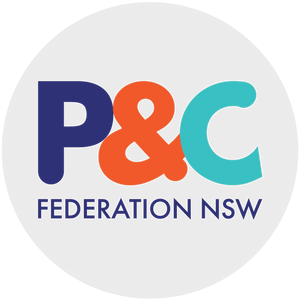 C e r t i f i c a t e	o f A p p r e c i a t i o nThis certificate is given toFIRST NAME LAST NAMEin recognition and appreciation of their t i reless efforts and dedication to volunteering for   	P&C ASSOCIATION PRESIDENT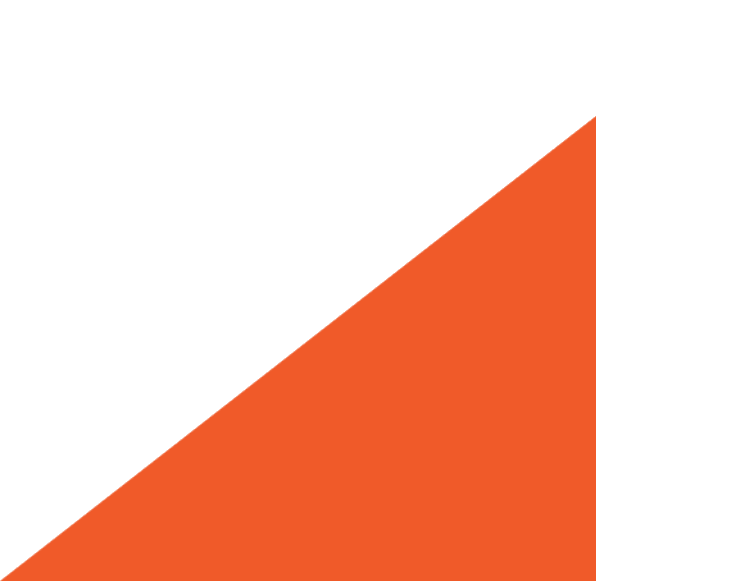 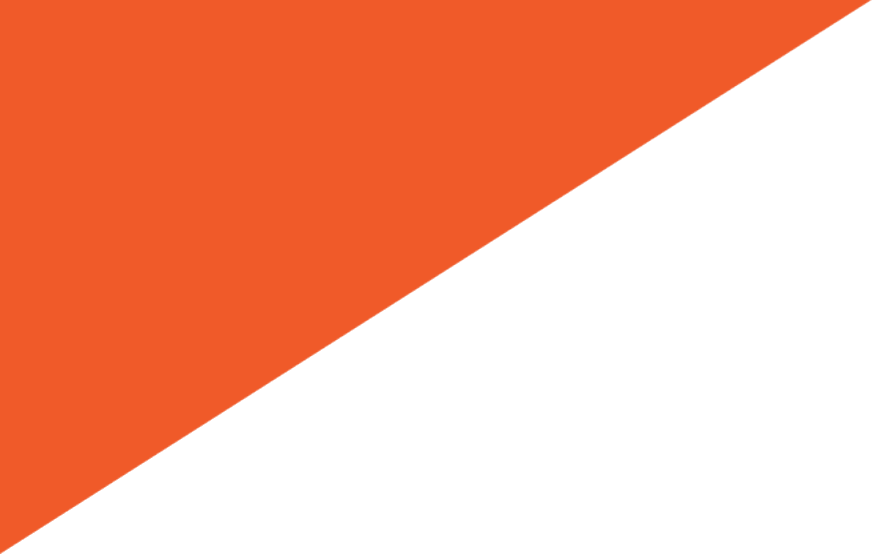 CERTIFICATEOF APPRECIATIONThis Certificate is Presented To :NAMEin recognition and appreciation of their tireless efforts and dedication to volunteering forP&C ASSOCIATION PRESIDENTC E R T I F I C A T EOf AppreciationThe following awards are given to 	NAME	in recognition and appreciation of their tireless efforts and dedication to volunteering forP&C ASSOCIATION PRESIDENT